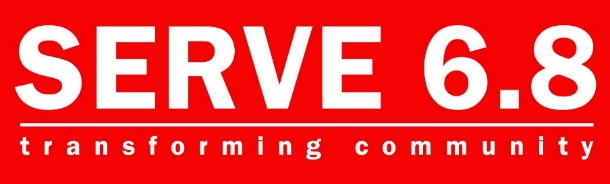 SERVE68 Resource Center | 1239 E. Drake Rd | Fort Collins, CO | SERVE68.org/TalentsGeneral Information Regarding Unemployment InsuranceHow Do I Apply?You should contact your state's unemployment insurance program as soon as possible after becoming unemployed.Generally, you should file your claim with the state where you worked. ...When you file a claim, you will be asked for certain information, such as addresses and dates of your former employment.To start a claim in Colorado: https://www.colorado.gov/pacific/cdle/start-a-claimIf you need to file an unemployment claim and your last name begins with the letter A -M, file a claim on Sunday, Tuesday, Thursday, or after 12 noon on Saturday.    If you need to file an unemployment claim and your last name begins with the letter N – Z, file a claim on Monday, Wednesday, Friday, or before 12 noon on Saturday.                                 Tips for Successful Submission through the websiteClaims must be completed and submitted within 24 hours of the initial filing.While filing the claim, click the Save & Finish Later button often, and click File a Claim to return to the last page you saved.File during non-peak hours (evenings after 8 p.m., late nights, early mornings). It may improve your experience.You must provide information about the reason you are no longer working for all employers from the last 18 months. If you have a lot of information to include, it is best if you type up this information before you start, then copy/paste at the appropriate time.Once finished, click Submit one time. When the claim is successfully submitted, you will receive a confirmation page and number.April 1, 2020 Unemployment Insurance Updates The requirement for claimants to perform work-search activities has been waived.  All claimants must still register for work at connectingcolorado.com even if you are job attached.The standard waiting-week requirement before benefits can be paid has been waived.  This waiver applies to all claimants regardless of the reason for filing for any waiting week not yet served as of 03/15/20 and later until the Governor’s Executive Order expires. It may take 4-6 weeks to complete the processing, depending on how many employers are a part of the claim. Claimants who are unemployed because their employers are closed to the public or otherwise unable to operate in their normal capacity as a direct result of an order by the Governor because of the COVID-19 pandemic may be job-attached for as long as the place of business is required to remain closed.
 You may still receive partial benefits if you are working fewer than 32 hours a week and earning less than the weekly unemployment benefit amount. You must report all hours worked and earnings, including tips, for the hours worked when you request payment of unemployment benefits.Most important go to the State Unemployment Website.  They have a lot of information.  Don’t give up.  This is a tedious process.  Let people and organizations help.To start a claim in Colorado: https://www.colorado.gov/pacific/cdle/start-a-claim~